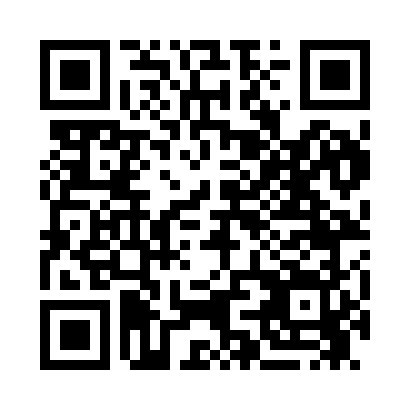 Prayer times for Sanfordtown, Connecticut, USAMon 1 Jul 2024 - Wed 31 Jul 2024High Latitude Method: Angle Based RulePrayer Calculation Method: Islamic Society of North AmericaAsar Calculation Method: ShafiPrayer times provided by https://www.salahtimes.comDateDayFajrSunriseDhuhrAsrMaghribIsha1Mon3:445:2412:574:598:3010:112Tue3:445:2512:584:598:3010:113Wed3:455:2612:584:598:3010:104Thu3:465:2612:584:598:3010:105Fri3:475:2712:584:598:2910:096Sat3:485:2712:584:598:2910:097Sun3:495:2812:594:598:2910:088Mon3:505:2912:594:598:2810:079Tue3:515:2912:594:598:2810:0710Wed3:525:3012:594:598:2810:0611Thu3:535:3112:594:598:2710:0512Fri3:545:3212:594:598:2710:0413Sat3:555:3212:594:598:2610:0314Sun3:565:3312:594:598:2510:0215Mon3:575:341:004:598:2510:0116Tue3:585:351:004:598:2410:0017Wed4:005:361:004:598:239:5918Thu4:015:361:004:598:239:5819Fri4:025:371:004:598:229:5720Sat4:035:381:004:588:219:5621Sun4:055:391:004:588:209:5522Mon4:065:401:004:588:209:5323Tue4:075:411:004:588:199:5224Wed4:085:421:004:588:189:5125Thu4:105:431:004:578:179:5026Fri4:115:441:004:578:169:4827Sat4:125:441:004:578:159:4728Sun4:145:451:004:568:149:4529Mon4:155:461:004:568:139:4430Tue4:175:471:004:568:129:4231Wed4:185:481:004:558:119:41